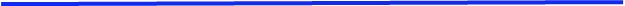 QUALIFICATIONS:Employee Signature: __________________________________________  Date: _________________Supervisor Signature: __________________________________________  Date: _________________ Please send resume and three references to:Ann Ferguson800 Avila CrPittsburgh, PA 15237aferguson@mountcarmelpgh.org412-367-9001 ext: 503 PARISHES:Our Lady of Mount CarmelDEPARTMENT:Parish Social MinistryFLSA Status:  Exempt	  Non-ExemptJOB TITLE:Education and Community Center DirectorWork Schedule:40 hours a week; requires a flexible and variable schedule, including some evenings and weekendsReports to:Parish Social MinisterSupervises:DNAEducation:Minimum of bachelor’s degree in Psychology, Social Work, Marketing, or related field.Experience:Three years’ experience working in a church agency, nonprofit social services agency or overseeing such work.Knowledge:Must have qualities such as hospitable, offer encouragement and support and being present.Functionally proficient in Windows Operating System and Microsoft Word, Outlook, and Excel.Summary of Job:Responsible for collaborating with the Parish Social Minister. Serve the parish by providing a place to enhance the quality of life for young and old, members of the parish and surrounding community, and promoting involvement, fellowship, and support. Be a welcoming presence to each group and individual who visits the center.Essential Duties:Oversees programs, scheduling, activities and events at the Education and Community center.Oversees the general care of the center.Coordinates advertising of the community center and develop additional programs.Responsible for training volunteers and group leaders.In charge of events. For example: blood drive, Sunday potlucks as agreed upon with the Parish Social Minister.Serves as coordinator of the Community Center Peace and Justice Committee.Administers outreach and engagement.Grant Writing- Identify, research, and develop new grant opportunities in collaboration with staff.Other Duties:Perform other tasks related to the position described as directed by Supervisor.General Skills:Active Listening — Giving full attention to what other people are saying, taking time to understand the points being made, asking questions as appropriate, and not interrupting at inappropriate times.Analytical Thinking — analyzing information and using logic to address work-related issues and problems.Oral Comprehension — The ability to listen to and understand information and ideas presented through spoken words and sentences.Oral Expression — The ability to communicate information and ideas in speaking so others will understand.Persuasion — Positively influencing the thinking of other to foster shared understanding and common endeavors.Reading Comprehension — Understanding written sentences and paragraphs in work related documents.Service Orientation — Actively looking for ways to help.Training — The ability to design curriculum and teach individuals and groups.Written Expression — The ability to communicate information and ideas in writing so others will understand.Job Requires:Achievement —being responsible for outcomes and results.Administration — applying management principles including planning, resource allocation, leadership and coordination of people and resources.Attention to Detail — being careful about detail and thorough in completing work tasks.Confidentiality — keeping sensitive information in confidence, not divulging classified information regarding staff, parishioners, vendors, etc.Cooperation — working cooperatively with others (staff, vendors, volunteers, parishioners).Dependability — being reliable and responsible, fulfilling obligations.Flexibility — adjusting work schedule to meet the demands of the ministry.Independence —guiding oneself with little or no supervision and depending on oneself to get things done and meet deadlines.Initiative — a willingness to take on responsibilities and challenges.Integrity — being honest and ethical.